Optimize your resume to get more job interviewsThis free resume template will help you write an ATS-friendly resume. But how do you know what the hiring manager is looking for? What skills and experience should you list to show you’re the best candidate?Jobscan’s resume scanner helps you optimize your resume for each job listing so that your application is more attractive to recruiters and hiring managers.An optimized resume leads to more responses, more interviews, and more offers for the jobs you really want.“Honestly, it was like the floodgates opened. Within a week…I was absolutely flooded with contacts and people reaching out.” Kelly, South Carolina, Jobscan User”It’s the greatest tool that I have seen when it comes to searching for jobs.” Mark Stark, Career Success Coach“We’re seeing easily 30% or more increase in calls from recruiters when our students use Jobscan to tailor their resumes.” Jeffrey Stubbs, Director, Baylor University Career CenterIt’s frustrating to apply for dozens of jobs and not get any interviews. Use Jobscan to optimize your resume, cover letter, and LinkedIn profile.90% of Jobscan Premium users landed an interview.Jobscan users have been hired by: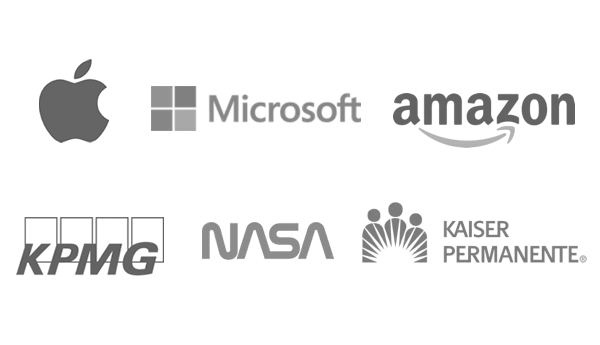 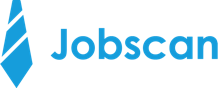 HARLEY DELANCYPittsburgh, PA 15212 • (555) 555-1234 • harleydelancy@email.com • linkedin.com/in/harley-delancyFINANCIAL ANALYSTBusiness and financial leader with 20+ years’ experience, a keen eye for detail, and a disciplined approach to execution.  Excels at driving plans and projects through to completion based on milestones and short- and long-term metrics to evaluate  and drive performance. Change Management | Project Management | Process Improvement | Strategic Analysis Valuations | Investor Reporting | Business Controls | Credit Risk Analysis | Regulatory Compliance Leadership | Team Coordination | Complex Communication | Customer Relationship Management | Microsoft Office (Excel, PowerPoint) | Oracle | Aginity-Netezza | Investor Reporting | Quality Assurance System EDI |  CLM Darts/Trax | SQL | EDI | Tableau | SharePointWORK EXPERIENCEOffice of Law, Inc., Pittsburgh, PA • Financial Analyst • (06/2010) - PresentCollaborate with business partners and legal to thoroughly review documentation and actively monitor and analyze  reporting activity to determine loan collectability status and designation of liability. Areas of expertise include risk  assessment, root cause analysis, loss mitigation, requirements, and process confirmation.Subject Matter Expert (SME) on determining loan designation of liability; consistently provide support to the  business by actively engaging in highly complex special projects involving data integrity analysis, research,  managing exceptions, and remediation Assess potential concerns or issues, recommend corrective action, determine remediation plan, and execute  any necessary system updates Collaborate with developers on business requirements for application development and enhancements to  optimize integration results Heavily involved in system testing, troubleshooting, and analyzing data for application development and  software enhancements Train team members and business partners, sharing knowledge on systems and processes to strengthen  internal controls and operational efficiencies Identify opportunities to streamline processes and ensure adherence to operational risk and control objectives  through periodic review of workflow and proceduresInsurance Corp., Pittsburgh, PA  •  Underwriting Support • (01/2008 - 06/2010)Completed all necessary required tasks (receiving new loan submissions, set-up, stacking and preparing for the  Underwriting process, conducting Pre-Audits, and ordering appraisal reviews) from the time of loan approval up through  the file funding and recording.Served liaison for customer accounts, leading in remediating concerns, summarizing data and presenting recommendations; facilitated regular meetings to determine operational needs Researched and conducted routine audits for specific operation requirements and managed and analyzed  reports regarding non-compliance backlog Provided training to both internal and external clientsDahntown Bank, Pittsburgh, PA  •  Account Manager • (01/2007 - 05/2008)Worked for 3 loan officers to underwrite files from start to finish.  During a tumultuous time in the industry, forged trusted relationships and enhanced customer loyalty by  carefully identifying customer needs, exploring all options, and providing solutions Performed initial appraisal of potential borrowers by thoroughly examining their applications, assessing credit  standings through background research, concluding on all applicable criteria, and following up with clients to  clarify important points Finalized loan contracts and kept clients informed on reported decisions, rules, and obligationsEDUCATION AND CERTIFICATIONSUniversity of Pittsburgh, Pittsburgh, PA • Bachelor of Arts in Finance(2008)List additional certifications obtained or management trainings completed.Resume written by Lezlie Garr